Supplementary materialSupplementary Table 1. Geometric mean-fold rises over time with ACOV2S and ELISA methods. N is the number of samples available for analysis. GMFR, geometric mean fold rises.Supplementary Table 2. Summary of qualitative agreement measures between ACOV2S and neutralization assays (reference).Data shown as % (95% CI) unless otherwise stated.* Only samples from Days 1 and 43 were available for comparisonSupplementary Figure 1. Anti-SARS-CoV-2 (anti-N) assay-measured antibody levels following mRNA-1273 vaccination over time. Line plots of the Elecsys Anti-SARS-CoV-2 assay cut-off indexes over time in samples of vaccinated trial participants, stratified by dose. Dotted grey vertical lines indicate time of vaccination, administered at Days 1 and 29. All results were below the reactivity cut-off (shown by red horizontal line).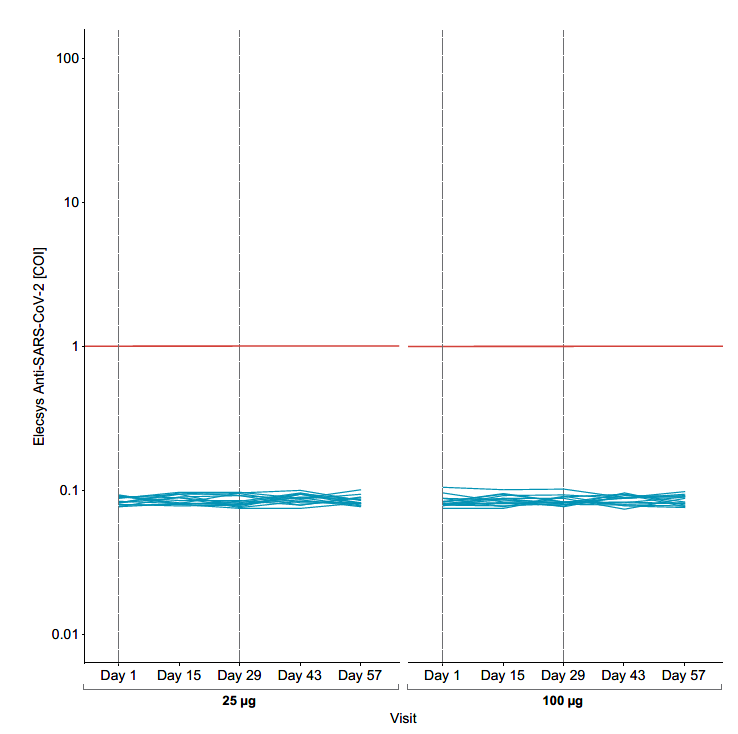 Day 1Day 15Day 29Day 43Day 5725 μg25 μg25 μg25 μg25 μg25 μgRBD ELISANGMFR (95% CI)151.00(1.00–1.00)15118 (60.9–230)15327(195–549)134133(2715–6291)133254(1990–5231)S-2P ELISANGMFR (95% CI)151.00(1.00–1.00)15279(121–644)15348171–708)132855(1490–5588)132278(1062–4885)ACOV2SNGMFR (95% CI)151.00(1.00–1.00)1511.1(6.88–42.7)15138(75.4–251)155307(2151–13093)154273(1863–9800)100 μg100 μg100 μg100 μg100 μg100 μgRBD ELISANGMFR (95% CI)151.00(1.00–1.00)15 205(106–398)15561(265–1190)143528(1638–7598)142343(964–5697)S-2P ELISANGMFR (95% CI)151.00(1.00–1.00)15657(327–1318)15831(379–1820)146381(2846–14310)146158(3200–11850)ACOV2SNGMFR (95% CI)151.00(1.00–1.00)15128(57.8–284)15454(312–660)1419507(15649–24317)14 13990(11345–17252)nLUC80(n=85)PsVNA50(n=144)PRNT80*(n=57)PPA100 (92.5–100)100 (95.4–100)100 (ؘ87.2–100)NPA78.9 (62.7–90.4)49.2 (36.6–61.9)100 (ؘ88.4–100)OPA90.6 (82.3–95.8)77.1 (69.3–83.7)100 (ؘ93.7–100)PPV85.5 (73.3–93.5)70.5 (61.2–78.8)100 (ؘ87.2–100)NPV100 (88.4–100)100 (89.1–100)100 (ؘ88.4–100)Positive likelihood ratio (95% CI)4.75 (2.57–8.79)1.97 (1.55–2.50)Inf (–)Negative likelihood ratio (95% CI)0 (–)0 (–)0 (–)